Exercices sur le texte: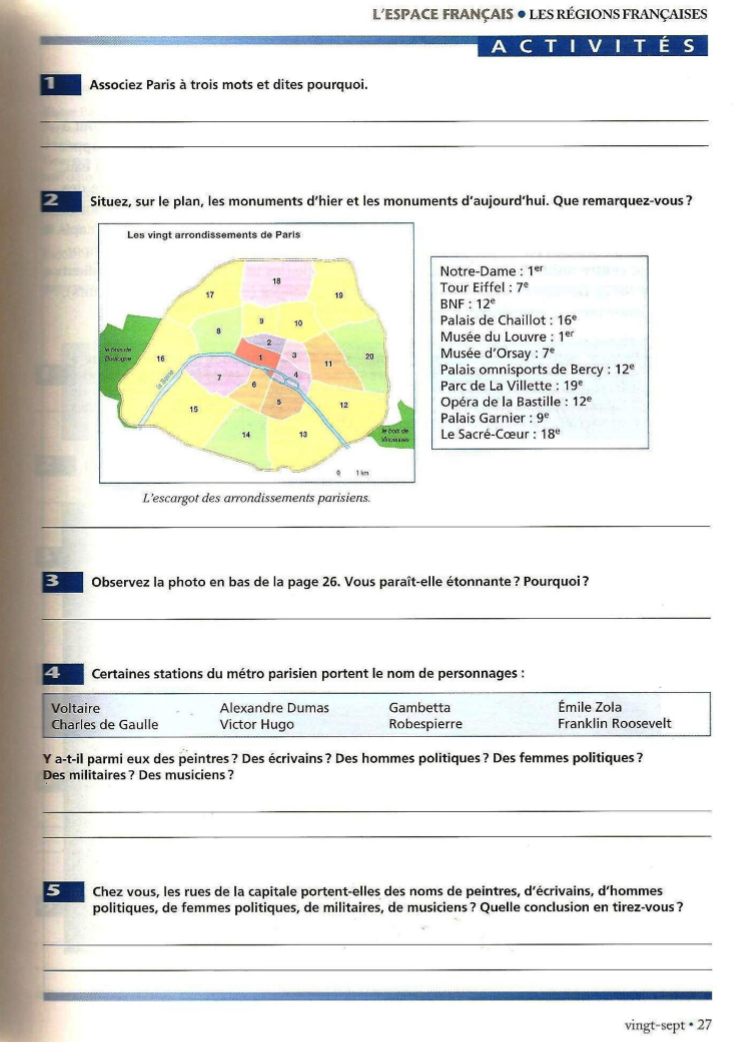 